ТЕХНИЧЕСКОЕ ЗАДАНИЕТехническое описание изделияНа производство приза (далее - Приз) выполняется в виде стелы из высококачественного оптического стекла на гранитном основании, внутри которой изображение эмблемы качества и Дома Правительства Российской Федерации созданы методом трехмерной лазерной графики (приложение 1). Создание рисунка осуществляется с помощью лазерного пробоя в стекле, позволяющего формировать точку рассеяния размером несколько микрон. Располагая множество таких точек по объему стекла в соответствии с формой трехмерного художественного объекта получают целостное объемное изображение, которое можно наблюдать со всех сторон. Для получения изображения внутри Приза необходимо более ста тысяч импульсов лазера. Чертеж ПризаСтеклянная стела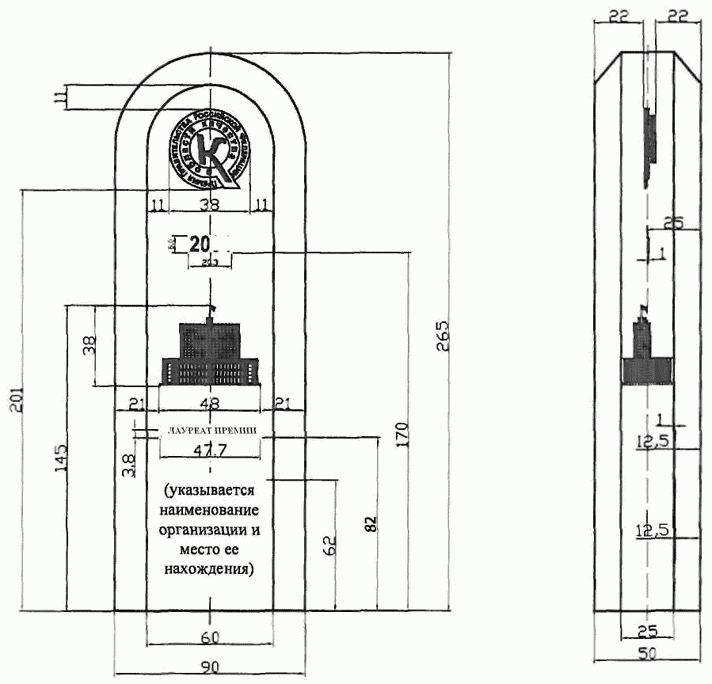 Рис.1 Чертеж стелы. Описание элементов изображений Приза на основе трехмерного лазерного дизайна в стекле.Специализированные изображения изготавливаются методом лазерной деструкции в стекле по следующим требованиям:Количество лазерных деструкций в 3D изображении дома Правительства Российской Федерации при каркасном моделировании 74707.Размер 3D изображения дома правительства 48,0х 37,96 х 24,6 мм.Количество точек в 3D изображении эмблемы качества 87870.Размеры 3D изображения эмблемы качества 38,28 х 38,28 х 6,05 мм.Расположение изображений приведено на рис. 1.Год вручения и слова «лауреат премии» изготавливаются в четыре слоя. Размеры указаны на чертеже.Наименования предприятия лауреата изготавливается в четыре слоя. Размер шрифта подбирается индивидуально.Элемент монтажа – гранитное основание рис.2 (Предоставляется РОСКАЧЕСТВО)Гранитное основание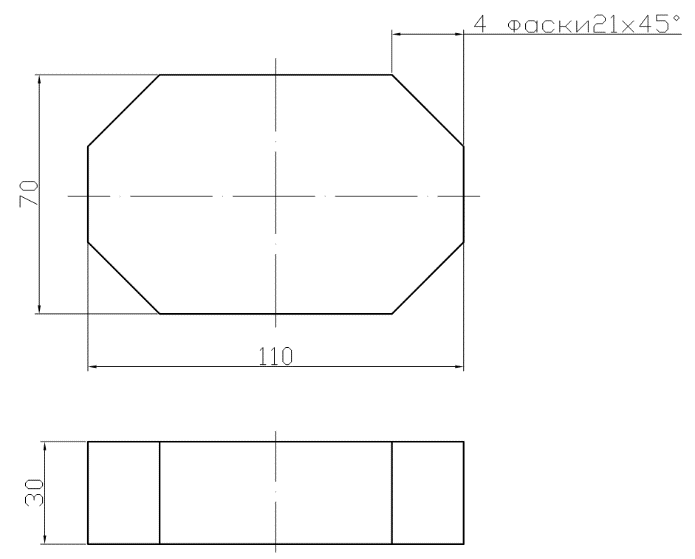 Рис.2 Каменная подставка. Материал гранит.Требования к монтажу: использовать прозрачный клей.Изделие должно быть оснащено бархатной противоскользящей наклейкой по нижней плоскости подставки.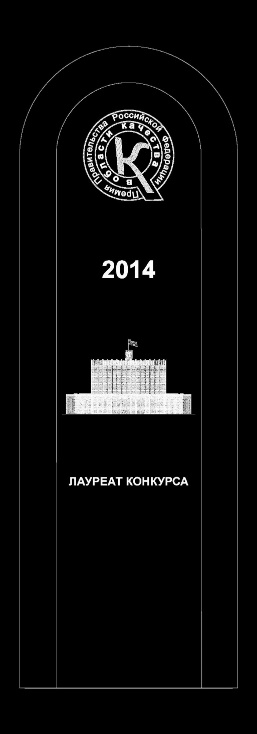 Изделия должны быть изготовлены согласно техническому заданию. Заказчик имеет право проверить качество изготовления, соответствие чертежам, технические параметры стекла и нанесения. В случае выявления некачественного изделия Исполнитель заменяет изделие на качественное. Срок изготовления продукции 30 (тридцать) рабочих дней.